УВАЖАЕМЫЕ СОБСТВЕННИКИ!Информация по оплате за отопление.С 01.07.2016 на территории города Омска при расчете размера платы за отопление начали действовать Правила предоставления коммунальных услуг собственникам и пользователям помещений в многоквартирных домах и жилых домов, утвержденных постановлением Правительства РФ от 06.05.2011 № 354, с учетом изменений, внесенных постановлением Правительства РФ 29.06.2016 № 603 «О внесении изменений в некоторые акты Правительства РФ по вопросам предоставления коммунальных услуг». Правилами № 354 предусмотрено два способа оплаты за услугу теплоснабжения:	- равномерно в течение календарного года,	- в течение отопительного периода.В соответствии с п. 3 постановления № 603 на территории Омской области в 2018 году продолжает действовать существующий на данный момент способ оплаты коммунальной услуги по отоплению, используемый при осуществлении расчетов с потребителями, равномерно в течение календарного года, т.е. исходя из 1/12.При отсутствии коллективного (общедомового) прибора учета тепловой энергии в многоквартирном доме, а также индивидуального прибора учета тепловой энергии в жилом доме размер платы за коммунальную услугу по отоплению определяется по формулам 2 и 2(1) приложения N 2 к настоящим Правилам исходя из норматива потребления коммунальной услуги по отоплению.В многоквартирном доме, который оборудован коллективным (общедомовым) прибором учета тепловой энергии и в котором не все жилые или нежилые помещения оборудованы индивидуальными и (или) общими (квартирными) приборами учета (распределителями) тепловой энергии, размер платы за коммунальную услугу по отоплению в помещении определяется по формулам 3, 3(1) и 3(2) приложения N 2 к настоящим Правилам исходя из показаний коллективного (общедомового) прибора учета тепловой энергии.В многоквартирном доме, который оборудован коллективным (общедомовым) прибором учета тепловой энергии и в котором ВСЕ жилые и нежилые помещения оборудованы индивидуальными и (или) общими (квартирными) приборами учета (распределителями) тепловой энергии, размер платы за коммунальную услугу по отоплению в помещении определяется по формулам 3(3) и 3(4) приложения N 2 к настоящим Правилам исходя из показаний индивидуальных и (или) общих (квартирных) приборов учета тепловой энергии и показаний коллективного (общедомового) прибора учета тепловой энергии. (Постановление Правительства РФ от 06.05.2011 № 354, п.п.42(1)).С уважением, ООО УК «Кристалл».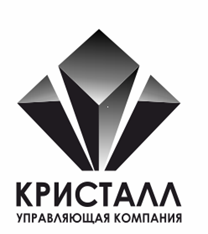 Общество с ограниченной ответственностьюУправляющая компания «Кристалл»ОГРН 1075543012698 ИНН/КПП 5501203515/550701001,Юридический адрес: Россия 644112, г. Омск, Бульвар Архитекторов, дом 4 корпус 1 пом.7 ПФактический (почтовый) адрес: Россия 644112, г. Омск, ул. Б. Архитекторов, дом 4 корпус 1 пом.7 Пр/сч: 40702810023050003212 в филиале  "НОВОСИБИРСКИЙ" АО "АЛЬФА-БАНК", БИК 045004774к/сч 30101810600000000774адрес электронной почты: info@kristall55.ru   сайт: http://kristall55.ru/